2022年春季学期高二年级校本课程网上选修操作说明知道选课入口及密码：密码：密码为本人的身份证号码；选课网址链接和二维码二选一：网址链接：https://zznfzx.wjx.cn/vj/rh583xu.aspxB.二维码：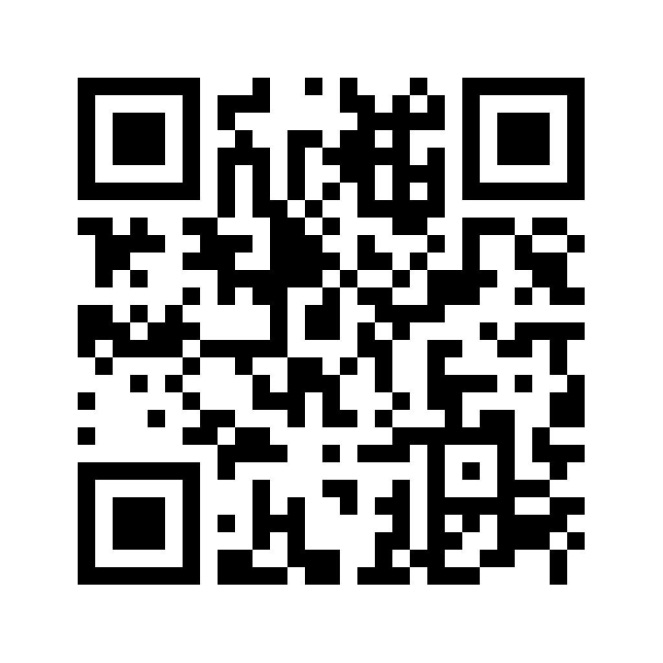 ——周六（3月5日）各位班主任会发在班级群里；选课：选课开放时间：周六（3月5日）上午8:00-11:00，之前不会开放；可通过电脑、智能手机选课；进入选课页面后，共三个项目（姓名、班级号、所选课程），三项必须填写或点击选择；完成选择后，再次确认没有选错，点击提交即可；每个同学只能选择一门课程；密码只可使用一次，只要不提交就可及时修改，一旦点击提交后，密码即失效，不可再次提交，避免恶意填写；抢课：一定会出现心仪的课程已经满额的情况，系统会提醒，请更换选择其他课程。2022年春季学期校本可供选择的共有26门课程（不含奥赛等已指定人员课程）。具体课程介绍、人数及要求会发在班级群内，请先查看清楚后再选课。数据回收：（1）11:00，选课中止，开始回收数据；（2）如果学生不选课程，本学期校本选修课程学分为0。根据湖南省新的课程方案规定，所有学期的校本课程学分都必须录入到湖南省教育厅的学籍管理系统中去，如果高二达不到额定的基本学分，则不具备高中毕业资格，即无法报名参加学考，不能拿到高中毕业证。这需要每位同学权衡好。注：凡登陆不了网上选课的，均为指定课程人员。